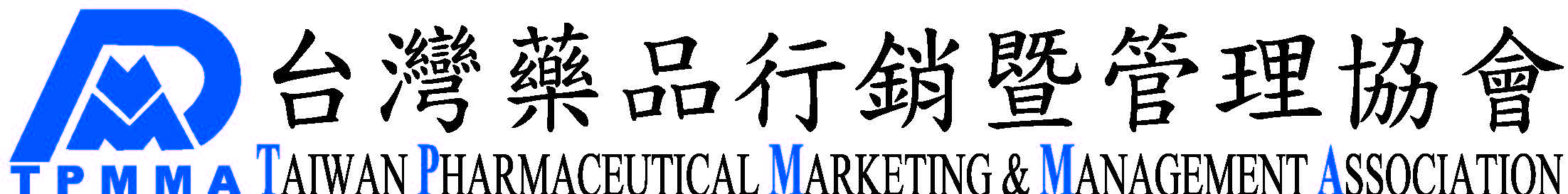 這是對您專業能力再次的肯定，更是未來必然的趨勢，您實在不可不參與！！時　間：洽TPMMA秘書處或參閱TPMMA網站 (共2天)地　點：洽TPMMA秘書處或參閱TPMMA網站        (台北、台中、台南，人數超過30人地區即開訓練課程）資　格：通過MR認證資格考試者報名文件：1.報名表2.資格考試通過成績單影本3.匯款收據影本(查後資格符合者通知上課，不符者扣除匯款手續費後退費)4.兩吋個人照片的電子檔(規格同身分證照)E-mail至tpmma@tpmma.org.tw，其他規格恕不處理。◎第1～3項請以「紙本」方式郵寄至台灣藥品行銷暨管理協會(106台北市大安區敦化南路2段128號15樓)，第4項請以「E-mail」方式寄至tpmma@tpmma.org.tw，恕不接受其它方式。。◎所有報名文件請務必齊全，以利報名手績進行，敬請配合，謝謝。報名截止後確認可開班，再另行E-mail通知。費　　用：每名8,000元(包含講義、餐點、證書、ID卡、徽章......等費用) ；　　　　　台灣藥品行銷暨管理協會的個人／學生／特定會員及團體會員之員工　　　　　皆享8折優惠價(6,400元)，請於匯款單上註明。匯　　款：請註明參加認證訓練課程日期、公司名稱、姓名；銀行名稱：土地銀行分行名稱：和平分行戶名：台灣藥品行銷暨管理協會帳號：045-001-015-919◎本協會保留本簡章辦法修訂之權利。◎公告日期：2019年9月20日。醫藥行銷師(Medical Representative)認證訓練招生簡章參加此課程前，一律應先通過MR認證資格考試。